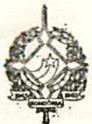 GOVERNO DO ESTADO DE RONDÔNIAGOVERNADOR IA              DECRETO Nº2273 DE 11 DE JUNHO DE 1984O GOVERNADOR DO ESTADO DE ROND0NIA no usode suas atribuições legais, R	E	S	O	L	V	E:TORNAR VÂLIDA a viagem do servidor HAMILTON ALMEIDA SILVA, Secretário de Estado da Fazenda, cadastro nº 13.060, que se deslocou até as cidades do Rio de Janeiro-RJ, Brasília-DF e Manaus-AM, com a finalidade de tratar assuntos de interesse da Secretária de Estado da Fazenda, do no período de 06 a 11/06/84.                    Janilene Vasconcelos de Melo                      Governador em ExercícioTeobaldo de Monticello Pinto VianaSecretário de Estado da Administração